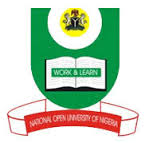 NATIONAL OPEN UNIVERSITY OF NIGERIAPlot 91, Cadastral Zone, NnamdiAzikiwe Expressway, Jabi, Abuja.FACULTY OF SCIENCESJULYEXAMINATION 2017_1Course Code: 		MTH 308			Course Title: 		Mathematical Modeling			Credit Unit: 		2Time Allowed:		 HOURSTotal Marks:                    70Instruction: 		ATTEMPTQUESTION ONE(1) AND  ANY OTHER THREE (3) QUESTIONS(a) Define Mathematical Modelingwith examples.					(5 Marks)(b)The equation for the law of natural growth is a first order first degree linear differential equation given by where x(t) is the population size at any time and  k is the constant of proportionality, what  is the solution of this equation?.							(6 Marks)(c) In a certain culture of bacteria the rate of increase is proportional to the number present. (i) if it is found that the number doubles in 4 hours, how many may be expected at the end of 12  hours.(ii) if there are 104 at 3hours and 4 x 104 at the end of 5 hours, how many were in the beginning. (10 Marks)d) Mention and discuss with examples types of modeling	(4 Marks)a) 	Differentiate between Mathematical Model and Mathematical modeling		(4 Marks)b)	If the population of a country doubles in 50 years, in how many years will it treble under the assumption that the rate of increase is proportional to the number of inhabitants.(11marks)3.	(a) 	A pendulum executing small vibrations has period P and length 1, and m is the mass of the bob. Can P depend only on l and m? If we assume P depends on l and the acceleration g due to gravity, then show that , where C is constant.				(6 Marks)b)	If radium decomposes at a rate proportional to the quantity of radium present. Suppose that it is found that in 25 years approximately 1.1% of a certain quantity of radium has decomposed. Determine approximately how long will it take for one-half of the original amount of radium to decompose.											(9Marks)4.At time t = 0 an amount of heat energy e, concentrated at apoint in space, is allowed to diffuse outwardinto a region with temperaturezero. If r denotes the radial distance from the source and t is time:a)	Find the dimensionless quantity that can be formed				(9 Marks)	b)	Determine the temperature u as a function of r and t				(6 Marks)(a) The equation of the newton’s law of cooling is a first order first degree linear separable differential equation given by  where T is the temperature of the body, TA is the temperature of the surrounding medium and  k is the constant of proportionality; Find the solution of this equation.(4 Marks)A copper ball is heated to a temperature of 100oC. Then at time =0 it is placed in water which is maintained at a temperature of 30oC. At the end of 3mins the temperature of the ball is reduced to 70oC. Find the time at which the temperature of the ball drops to 31oC			(11 Marks)		